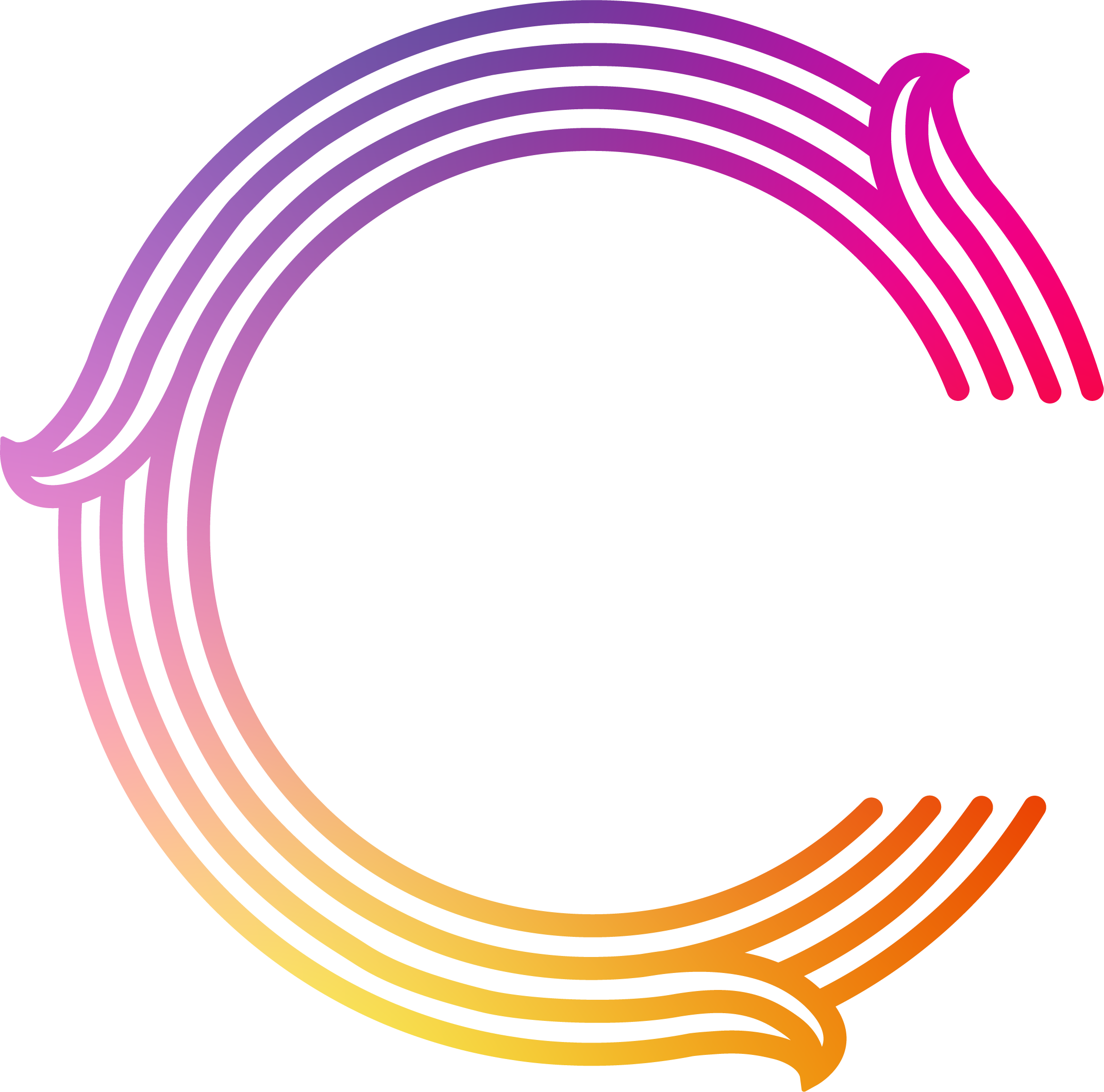 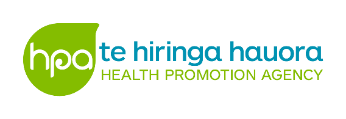 Safer Gambling Aotearoa Community GRANT Fund 2022A key priority for the Minimising Gambling Harm programme at Te Hiringa Hauora is to increase awareness of the signs of harmful gambling, and motivate people to seek help and take positive action early - both for themselves and others they care about.The work of frontline minimising gambling harm services is integral to making progress in minimising harm from gambling. Community led activities offer many opportunities to increase this knowledge and encourage positive help-seeking behaviour. The Minimising Gambling Harm team at Te Hiringa Hauora is offering grants of between $2,000 and $10,000 each, to support minimising gambling harm services and community groups in achieving this. Applications for the Safer Gambling Aotearoa Community Grant Fund 2022 open from 9am Monday 9 May 2022 to 5pm Friday 3 June 2022. Information and updates about the Community Grant Fund can be found on the Safer Gambling Aotearoa and He Taumata websites.Changes to the Community Grant Fund for 2022This year we have incorporated the feedback we received from the 2021 Community Grant Fund process and made some changes. We have stated these below so the changes are as clear as possible.Moving the application period to earlier in the year. This gives you more time to create and plan your initiatives.Simplifying the application process for applicants.Introducing an opportunity for applicants to have a talanoa/kōrero session with our project team. The intention of this is to support applicants with the development of your grant applications, hear more about your initiatives and discuss how we can support you.We have increased our budget pool and have increased the grant amount you can apply for. This is to encourage new and innovative ideas that you can develop with your communities. However, it is still possible to apply for a smaller amount, as similar to previous years. More details about the budget pools are below. Pool A: $2,000 - $3,000.Pool B: $5,000 - $10,000.Anyone can apply for a grant – it is not limited to the PMGH sector.Community Grants will be a distinct project from Gambling Harm Awareness Week (GHAW). Your event may align with GHAW but there is no prerequisite to. What is the aim of the Community Grant Fund?The purpose of the Community Grant Fund is to support Minimising Gambling Harm Services and community groups to promote relevant minimising gambling harm message(s) with their communities. This funding is intended to enable initiatives that otherwise may not be possible. Who can apply?Gambling harm services within the preventing and minimising gambling harm sector.The Community Grant Fund is open to not-for-profit organisations and community organisations.What funding is available?One off grants from $2,000 to $10,000 for kaupapa that support the prevention and minimisation of gambling harm. The same service/organisation can apply for both pools of funding (Pool A and Pool B), but cannot apply more than once in each pool. The same service/organisation can be successful in both pools once, but the applications must be for different events/initiatives. If an application is successful, Te Hiringa Hauora will provide 100% of the funding upfront (after the Letter of Grant has been signed and on receipt of a GST invoice).All funding will be released after 1 July 2022, as invoices are received and where a signed letter of grant has been returned (via DocuSign).Once the grant funds have been allocated, there will be no further allocated funding available. Given the unpredictable nature of COVID-19 and the associated restrictions, successful applicants may have to change their initiatives. We will keep in contact with the applicants during the year to ensure they are receiving the support they need and that their initiative is going to plan. If unforeseen circumstances were to arise where the grant money cannot be spent, the applicant is required to contact Te Hiringa Hauora via email to advise of the situation. It is possible that funding may need to be returned. Request a talanoa/kōrero sessionThis year we are introducing the opportunity to have a talanoa/kōrero session between you and our team. These sessions will run alongside the period when applications are open and are designed to help you complete your application form before you submit it. Request a talanoa/kōrero session and share with us your availability via the email link on the Safer Gambling Aotearoa website, the He Taumata website or by sending us an email using this link: info@safergambling.org.nz.  We will follow up with you to set up a session time. Please request a session before you submit your application and before applications close (5pm Friday 3 June) to ensure you have enough time to submit your application form. Whether or not you have a talanoa/kōrero with us will not affect the outcome of your application.Application formsThere are two different application forms for Pool A and Pool B funding. Please ensure you are completing the correct form. They can be downloaded from the Safer Gambling Aotearoa website and the He Taumata website.Please request a talanoa/kōrero session before you submit your application and before applications close (5pm Friday 3 June).Please send you completed application form to info@safergambling.org.nz by 5pm Friday 3 June 2022. What happens to your application?Applications are open from 9am Monday 9 May 2022 o 5pm Friday 3 June 2022. When applications close, we will complete the Tier One Assessment of your application. Once this assessment is complete, the evaluation panel members will individually review all applications using the Tier Two Assessment. This assessment is different for Pool A and Pool B applications. Each application will be considered to ensure the initiative aligns with the grant criteria detailed below in order to be eligible for funding. We have added the Tier One and Tier Two Assessments for Pool A and Pool B below which the evaluation panel will be using to assess your application. After evaluation panel members individually review the applications, they will then come together in an evaluation panel hui to share their assessments and make a collective decision about successful applications. During the evaluation panel hui we may invite applicants to join the hui for a short time to run through their application, to answer any additional pātai the evaluation panel may have and to ask any pātai to the evaluation panel. We will set up this time with you closer to the date. Need any help? If you have any pātai or need any help during this process, don’t hesitate to reach out to us. We are more than happy to help out and make this process as smooth as possible for you. You can get in touch with the team at info@safergambling.org.nz.Grant Objectives Te Hiringa Hauora is looking for projects that must meet the following criteria:Relate to minimising gambling harm.Support community and whānau.Target a priority group (Māori, Pasifika and Asian populations, rangatahi and low socioeconomic populations).We’re especially interested in work that:leads from te ao Māori, Pasifika or Asian world viewsis a community driven solution responding to a need in your community/whānauhas innovative ways to address minimising gambling harm.Preconditions These conditions must be met for the application to progress, as per the Tier One Assessment:Tier one and Tier Two Assessment Criteria For Pool ATier one and Tier Two Assessment Criteria for pool bPool ExpensesPool A Grants of $2,000-3,000.Similar to the community grants available in the past.They are for one off events or initiatives (for example those aligned to Gambling Harm Awareness Week).Pool A allows grants of up to $2,000 for individual services and up to $3,000 where multiple services are collaborating on an initiative.Pool BGrants of $5,000-$10,000.Pool B is a new pool which aims to encourage and support innovative approaches to minimising gambling harm.These initiatives will ideally be community led and more substantial in nature (for example, not one off events). This may be linked to Gambling Harm Awareness Week, but has to have a long-term element.Key dates Key dates Applications open Monday 9 May 2022Talanoa sessions with Te Hiringa Hauora and applicants  Monday 9 May 2022 - Friday 3 June 2022Applications close5pm Friday 3 June 2022Evaluation panel assess applicationsFrom Tuesday 7 June 2022Evaluation panel hui and applicant kōreroWeek of Monday 13 June 2022Applicants notified of outcomeFrom Monday 27 June 2022If successful, a Letter of Grant will be sent to you via DocuSign for an authorised person to review and sign. From Monday 27 June 2022Funding will be released once the Letter of Grant is signed and an invoice is received.From Friday 1 July 2022After your initiative, we will send you an evaluation survey to complete.From Friday 1 July 2022Any grant recipients and their teams involved in the community as part of the initiative/project/activity or must be vaccinated against COVID-19, and comply with the Government COVID-19 protection framework or the relevant protocol at the time. Our position statement on this outlines this in more detail.You are not applying for retrospective funding for activities that have already taken place before the application closing date.Your organisation is not a local council or a commercial organisationYour organisation does not have any links to companies associated with the gambling, tobacco or alcohol industries, or food industries/products not aligned with the Ministry of Health Eating and Activity Guidelines.Te Hiringa Hauora will not fund capital items (eg, building alterations, vehicles, equipment, electronics, computers etc).Te Hiringa Hauora will not fund costs associated with running an organisation, such as staff and equipment costs, or services usually provided by your service/organisation.Te Hiringa Hauora will only accept one application per initiative. The same service/organisation can apply for both streams of funding (Pool A and Pool B), but cannot apply more than once in each stream.The fund is intended to support the development and delivery of initiatives in the first instance, while recognising that some funding may be required for incentives/prizes.Tier One assessment – Pool AY / NCommentsDoes the initiative relate to minimising gambling harm?Y / NDoes the initiative support community and whānau?Y / NDoes the initiative target a priority group (Māori, Pasifika and Asian populations, rangatahi and low socioeconomic populations)?Y / NAre all of the preconditions met?Y / NDoes the funding request fit within our budget pool (Pool A / Pool B)?Y / NTier Two assessment – Pool AWeight /10CommentsHow does this lead from Te Ao Māori, Pasifika or Asian worldview?        /10 How does this show a community driven solution responding to a need in your community/whānau?        /10Is there a simple plan of evaluating/measuring success of the initiative?         /10Are there clearly defined goals and objectives that explain how Minimising Gambling Harm will feature within their initiative?       /10The environment supports and does not contradict the Safer Gambling Aotearoa kaupapa or other public health messages (eg, healthy food and drink options, no alcohol and smoke free events)       /10Provide a detailed budget breakdown that demonstrates good use of funds in relation to the proposed initiative       /10Tier One assessment – Pool B Y / NCommentsDoes the initiative relate to minimising gambling harm?Y / NDoes the initiative support community and whānau?Y / NDoes the initiative target a priority group (Māori, Pasifika and Asian populations, rangatahi and low socioeconomic populations)?Y / NAre all of the preconditions met?Y / NDoes the funding request fit within our budget pool (Pool A/Pool B)?Y / NTier Two assessment – Pool BWeight /10CommentsHow does this lead from Te Ao Māori, Pasifika or Asian worldviews?        /10 How does this show a community driven solution responding to a need in your community/whānau?        /10How does this initiative show an innovative way to address minimising gambling harm?        /10Is there a detailed plan for evaluating/measuring the success of the initiative?       /10Are there clearly defined goals and objectives that explain how MGH will feature within their initiative?       /10Does this initiative think beyond service delivery? eg, whānau to whānau support, or prevention/wellbeing ideas       /10The environment supports and does not contradict the Safer Gambling Aotearoa kaupapa or other public health messages (eg, healthy food and drink options, no alcohol and smoke free events)       /10Provide a detailed budget breakdown that demonstrates good use of funds in relation to the proposed initiative       /10